Indien u de logo’s in hoge resolutie wenst, gelieve contact op te nemen met Johan Evers (via johan.evers@vlaamsparlement.be )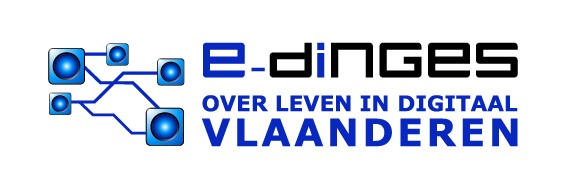 in samenwerking met 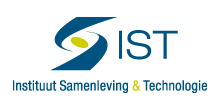 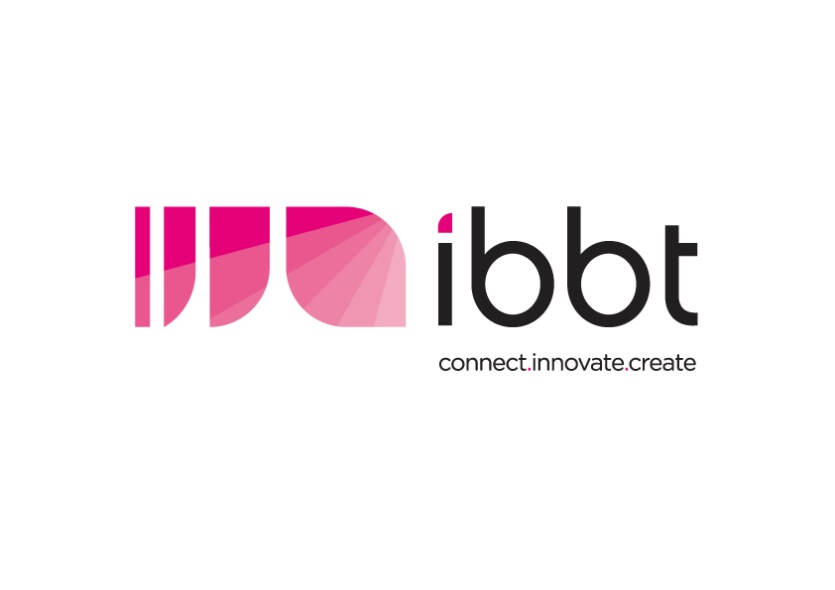 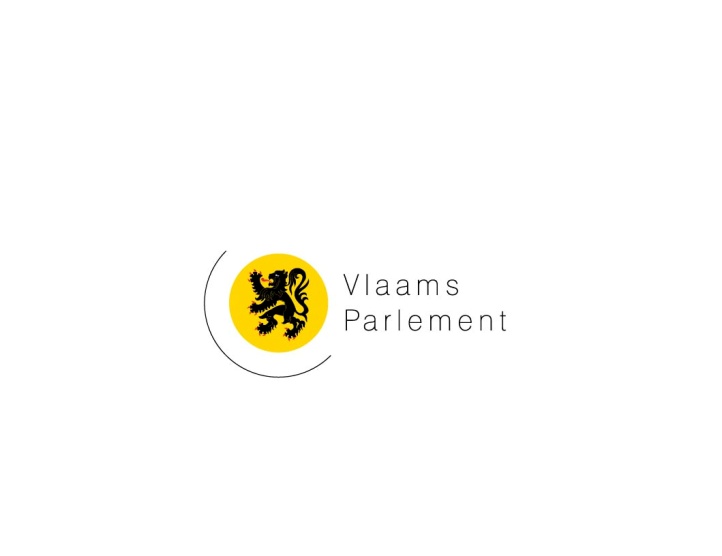 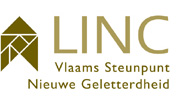 